Проектвнесен Постоянной комиссией Совета по _________________РЕШЕНИЕСовета сельского поселения Акбарисовский  сельсовет муниципального района Шаранский район Республики Башкортостан Об утверждении решения  Постоянной комиссии  по социально-гуманитарным вопросам Совета сельского поселенияАкбарисовский сельсовет муниципального района Шаранский район Республики Башкортостан об избрании председателя Постоянной комиссии  В соответствии со статьей 15 Регламента Совета сельского поселения Акбарисовский сельсовет муниципального района Шаранский район Республики Башкортостан Совет сельского поселения Акбарисовский сельсовет муниципального района Шаранский  район Республики Башкортостан решил:утвердить решение Постоянной комиссии по социально-гуманитарным вопросам Совета сельского поселенияакбарисовский сельсовет муниципального района Шаранский район Республики Башкортостан об избрании на должность председателя Постоянной комиссии Каримова Александра  Тимирбаевича – депутата от избирательного округа № 1.Глава сельского поселения Акбарисовский сельсоветмуниципального района Шаранский  район  Республики Башкортостан                                                    Р.Г.Ягудинс.Акбарисово 18 сентября 2019 года№ 1/14ŠАРАР                                                                                РЕШЕНИЕОб утверждении решения  Постоянной комиссии по социально-гуманитарным вопросам Совета  сельского поселения Акбарисовский сельсовет муниципального района Шаранский район Республики Башкортостан об избрании председателя Постоянной комиссии  В соответствии со статьей 15 Регламента Совета сельского поселения Акбарисовский сельсовет муниципального района Шаранский район Республики Башкортостан Совет сельского поселения Акбарисовский сельсовет муниципального района Шаранский  район Республики Башкортостан решил:утвердить решение Постоянной комиссии по социально-гуманитарным вопросам Совета сельского поселенияакбарисовский сельсовет муниципального района Шаранский район Республики Башкортостан об избрании на должность председателя Постоянной комиссии Каримова Александра  Тимирбаевича – депутата от избирательного округа № 1.Глава сельского поселенияАкбарисовский сельсоветмуниципального района Шаранский  район  Республики Башкортостан                                                 Р.ГЯгудинс.Акбарисово18 сентября 2019 года№ 1/14Башкортостан РеспубликаһыныңШаран районымуниципаль районыныңАкбарыс ауыл Советыауыл биләмәһе СоветыАкбарыс ауылы, Мºктºп урамы, 2тел.(34769) 2-33-87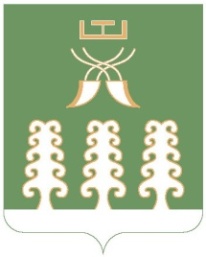 Совет сельского поселенияАкбарисовский сельсоветмуниципального районаШаранский районРеспублики Башкортостанс. Акбарисово, ул.Школьная,2 тел.(34769) 2-33-87